Конспект коррекционно – развивающего занятия длядетей среднего возраста на тему: «Путешествие на остров»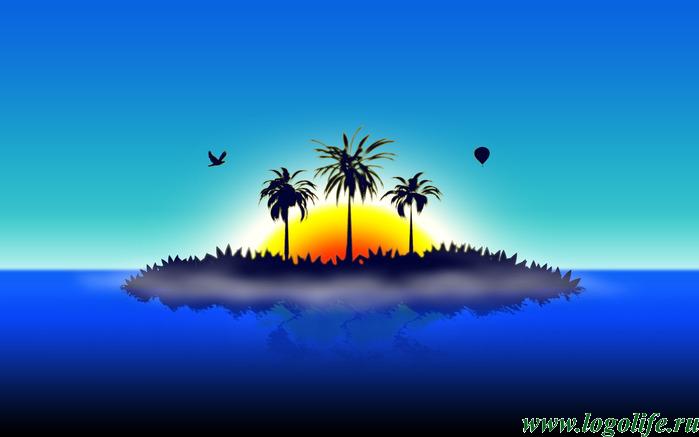 Цель:Развитие познавательной сферы дошкольника.Задачи:1) Формирование мыслительных операций: анализа, синтеза, сравнения.2)Развитие произвольного внимания (обьема, распределения, концентрации, переключения).3)Совершенствование произвольной слуховой и зрительной памяти. 4)Формирование волевых качеств.Методы и приемы: показ, объяснение, пример, игра, упражнение, одобрение.Материалы: набор пластмассовых фруктов, доска, набор деревянных палочек разной величины, картинки с изображением животных, соответствующих занятию, шнуровка «Бусы».Ход занятия:— Здравствуй, давай мы с тобой поприветствуем друг друга.1.Ритуал приветствия.Цель: создание доверительных отношений между ребенком и психологом, настрой на рабочий лад.Содержание: психолог и ребенок встают друг напротив друга, берутся за руки и по очереди приветствуют друг друга и  улыбаясь и кивая  друг другу головой.— Давай с тобой вспомним,  чем мы занимались на прошлом занятии? (ответы ребенка, при необходимости помощь).2.Рефлексия предыдущего занятияЦель: активизация мыслительных процессов, долговременной памяти,   подготовка ребенка к выполнению новых усложненных заданий на основе имеющегося опыта.3. Речедвигательная разминка— Сегодня мы с тобой будем собираться в путешествие на удивительный остров, где живут разные животные. Путешествовать на:«Лодке»: лодочка плывет по речке, оставляя на воде колечки (руки сложены, как «ковшик»).«Пароходе»: пароход плывет по речке и пыхтит он словно печка (пых – пых – пых).Чтобы нам остановиться и причалить к берегу, надо опустить в воду якорь на толстой цепи.Пальчики перебираем и цепочку получаем (большой и указательный пальцы в кольце).— Какие мы молодцы, вот и приплыли на остров. Но путь был долгим, надо бы подкрепиться. А вот и фрукты!4.Основная часть4.1«Натюрморт»Цель: Увеличение объема произвольной зрительной памяти, развитие концентрации внимания, объема и распределенияСодержание: На столе выкладываются в определенном порядке пластмассовые фрукты. Ребенка просят запомнить, что и как лежит на столе, затем просят отвернуться и тем временем убирают одни и добавляют другие фрукты, после чего просят ребенка перечислить изменения.— Подкрепились, теперь пора в путь. Вот мы и нашли животных, которые живут на этом острове (на доске висят картинки с изображение животных).4.2.Физминутка «Зарядка для животных»Цель: двигательная активизация, снятие мышечного перенапряжения, предупреждение нарушений осанки, развитие концентрации внимания.Содержание:«жираф»-голова вверх-вниз, круговые движения вправо-влево«осьминог»- круговые движения плечами назад-вперед, плечи поднять, опустить (оба вместе, затем по очереди)«птица»-руки поднять, опустить (как крылья), круговые движения вперед-назад.«обезьяна»-наклон вперед, круговые движения туловища впрево-влево.— У каждого животного (птицы) свой домик. Давай поможем им найти их.4.3 «Домики»Цель: Закрепление представлений о геометрических фигурах, развитие мелкой моторики рук.Содержание: Предлагаю ребенку выложить из деревянных палочек геометрические фигуры – домики. Даётся задание: «Жираф живет в прямоугольном домике, обезьяна – в круглом домике и т. п. После того как ребенок выложит фигуры,  можно уточнить у него, как называется фигура, которую он выложил.— Какой ты молодец!— Давай, оставим животным и птицам этого острова подарки, чтобы они не забывали нас.4.4 «Бусы»Цель: Развитие мыслительных операций: анализ, сравнение, синтез по аналогии, умение устанавливать логическую последовательность и закономерность, закрепление зрительного восприятия величиныСодержание: Взрослый начинает нанизывать бусины разной величины, располагая их определенным образом, а ребенок продолжает.— Ну вот, готовы бусы – замечательный подарок получился….Слышишь самолет шумит, наверно это за нами (имитируем крылья самолета и полет на нем).— Мы прилетели домой.5.Рефлексия прошедшего занятия.Цель: актуализировать память, активизировать мыслительную деятельность ребенка, выявить предпочтения ребенка, его интерес к тем или иным заданиям, сложности  при выполнении заданий.Содержание: Тебе понравилось наше сегодняшнее путешествие? Чем оно тебе понравилось,  что было самым интересным, а что труднее всего было выполнить.6. Ритуал прощания.Цель: поддержание доверительных отношений и положительного настроя на совместную работу в дальнейшем.Содержание: психолог и ребенок встают друг напротив друга, берутся за руки и по очереди приветствуют друг друга,  улыбаясь и кивая  друг другу головой.